TARJETA DE TRANSPORTE SUBVENCIONADOSE INFORMA QUE DESDE EL 26 DE ABRIL DE 2024 SE ABRE EL PLAZO PARA SOLICITAR LA TARJETA DE TRANSPORTE SUBVENCIONADO. 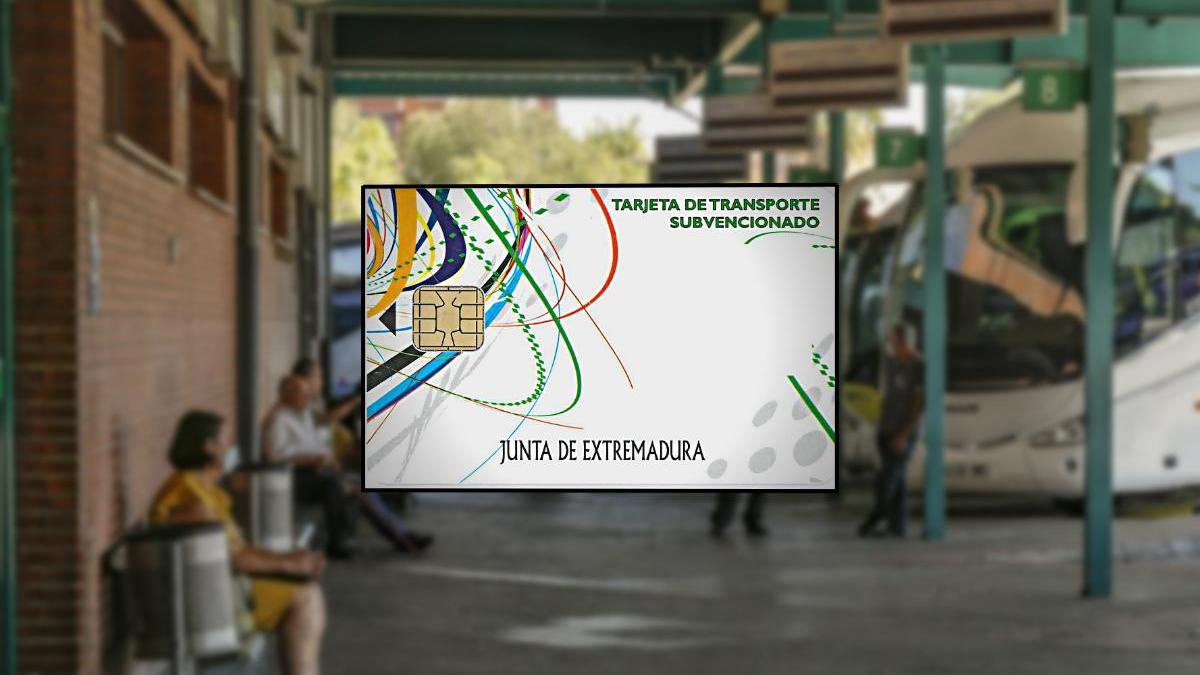 Dirigido a todas las personas empadronadas en Extremadura.PARA MAS INFORMACIÓN PIDA CITA CON LA TRABAJADORA SOCIAL. 